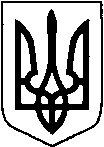 КИЇВСЬКА ОБЛАСТЬТЕТІЇВСЬКА МІСЬКА РАДАVІІІ СКЛИКАННЯДВАДЦЯТЬ ПЕРША   СЕСІЯ                                               Р І Ш Е Н Н Я
20 червня 2023 р.                                                       №    967 - 21-VIIІ
Про надання дозволу на розробку проекту землеустрою щодо відведення земельноїділянки в постійне користування, яка розташована на території Тетіївської міської ради                 Розглянувши клопотання РЕЛІГІЙНОЇ ОРГАНІЗАЦІЇ «РЕЛІГІЙНА ГРОМАДА СВЯТО-ПОКРОВСЬКА ПАРАФІЯ  КИЇВСЬКОЇ ЄПАРХІЇ УКРАЇНСЬКОЇ ПРАВОСЛАВНОЇ ЦЕРКВИ  (ПРАВОСЛАВНА ЦЕРКВА УКРАЇНИ)  С, ДІБРІВКА БІЛОЦЕРКІВСЬКОГО РАЙОНУ КИЇВСЬКОЇ ОБЛАСТІ»   керуючись статтями 12, 92, 122, 123,186 Земельного кодексу України, статтями 19, 50 Закону України «Про землеустрій» Тетіївська міська радаВИРІШИЛА : 1.Надати дозвіл на розробку проекту землеустрою щодо відведення земельної ділянки для набуття права постійного користування із земель комунальної власності: - РЕЛІГІЙНІ ОРГАНІЗАЦІЇ «РЕЛІГІЙНА ГРОМАДА СВЯТО-ПОКРОВСЬКА ПАРАФІЯ  КИЇВСЬКОЇ ЄПАРХІЇ УКРАЇНСЬКОЇ ПРАВОСЛАВНОЇ ЦЕРКВИ  (ПРАВОСЛАВНА ЦЕРКВА УКРАЇНИ)  С, ДІБРІВКА БІЛОЦЕРКІВСЬКОГО РАЙОНУ КИЇВСЬКОЇ ОБЛАСТІ» с. Дібрівка по  вул. Богдана Хмельницького, 1 під  землі громадської забудови  (03.04) для   будівництва та обслуговування  будівель громадських та релігійних організацій орієнтовною площею земельної ділянки 0,25 га за рахунок земель комунальної власності  міської ради.2.Проект землеустрою щодо відведення земельної ділянки в постійне користування погоджується в порядку встановленому статтею 186 Земельного кодексу України.3.Розроблений проект землеустрою щодо відведення земельної ділянки в постійне користування підлягає затвердженню Тетіївською міською радою.4.Контроль за виконанням даного рішення покласти на постійну комісію з питань регулювання земельних відносин, архітектури, будівництва та охорони навколишнього середовища (голова комісії - Крамар О.А.) та на першого заступника міського голови Кизимишина В.Й.Міський  голова                                         Богдан БАЛАГУРА